1. 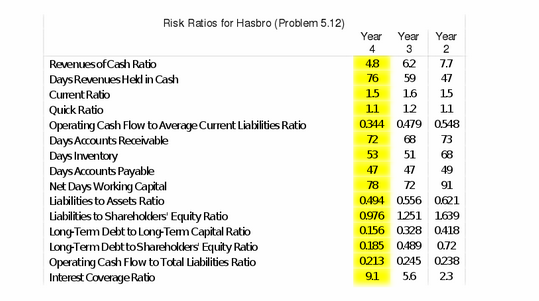 